ARZOBISPADO DE OVIEDO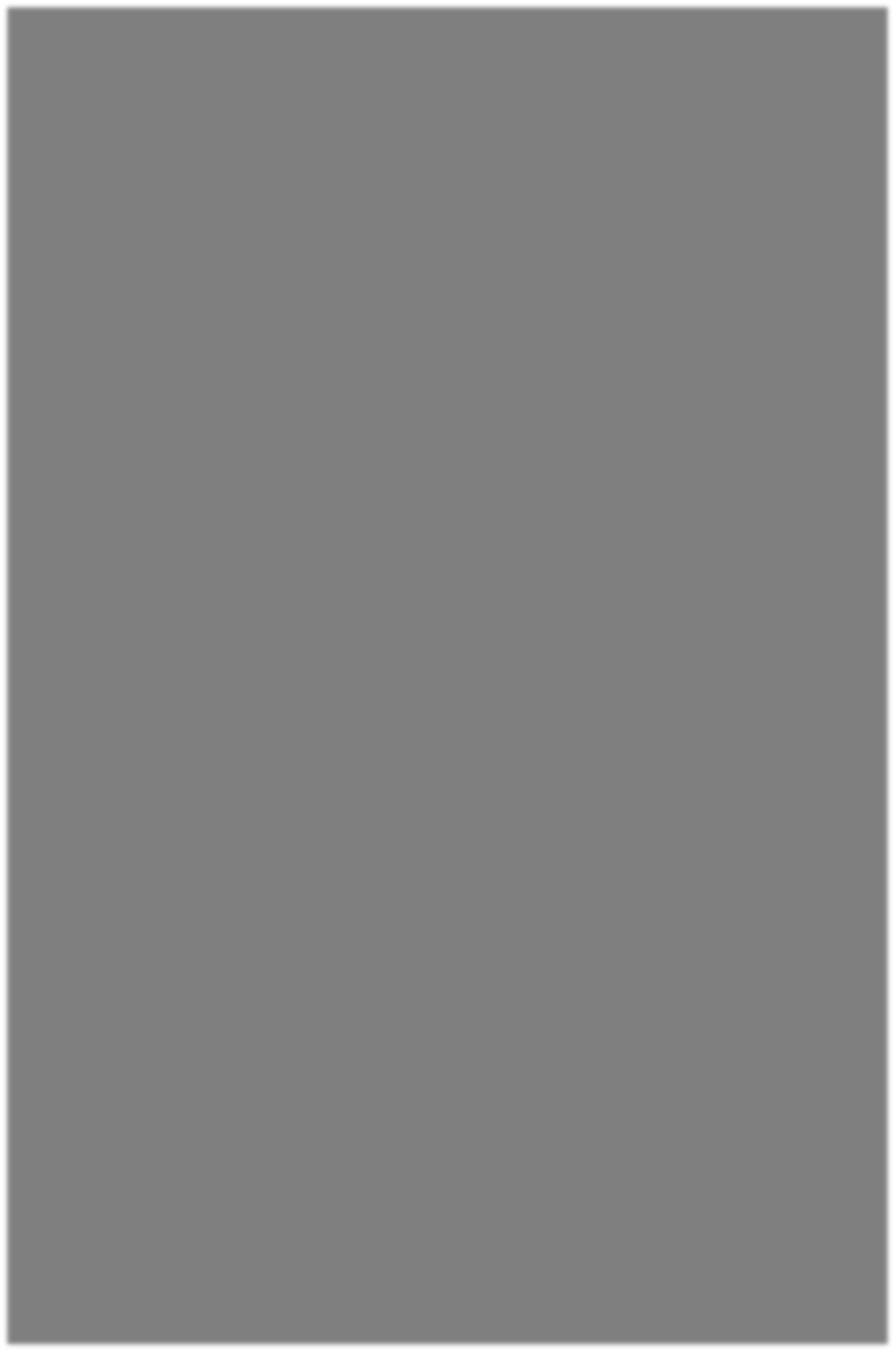 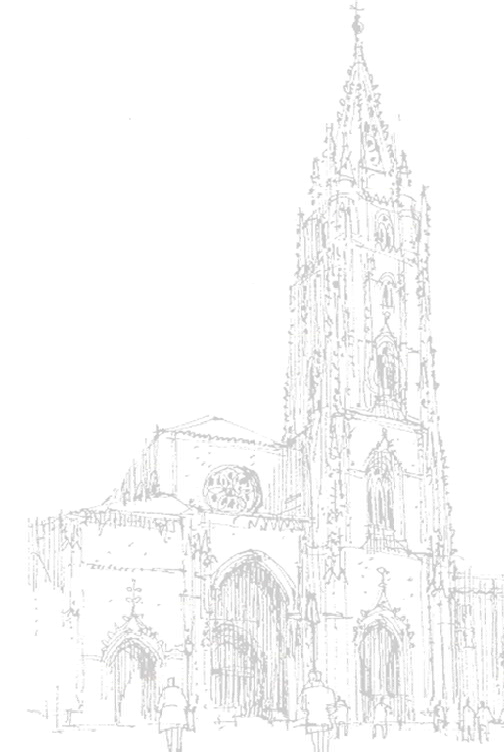 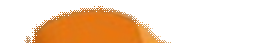 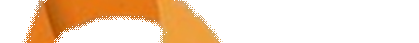 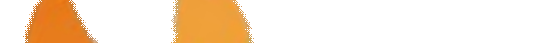 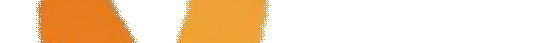 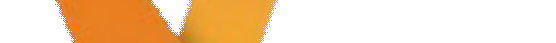 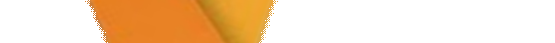 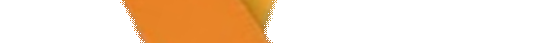 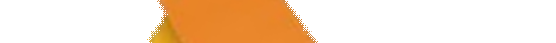 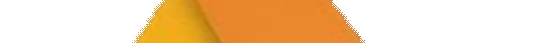 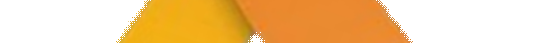 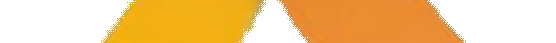 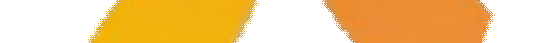 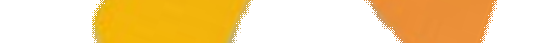 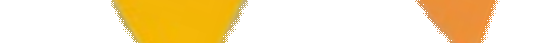 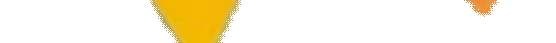 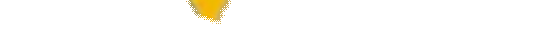 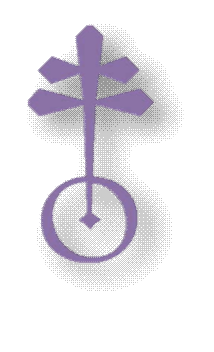 NZAESTADÍSTICA DE LA ASIGNATURA DE RELIGIÓN CURSO 2020-21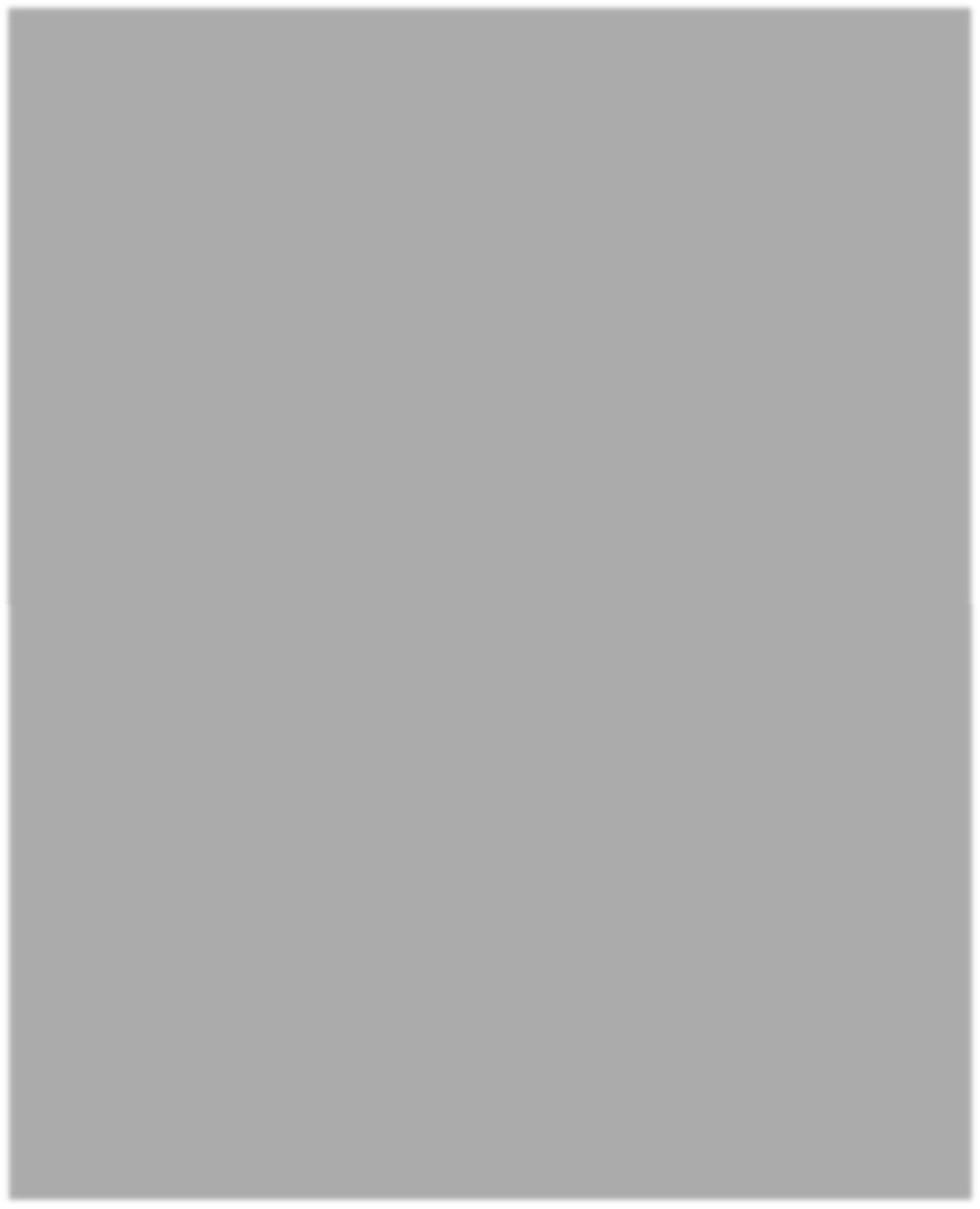 Artículo 27 de la Constitución Española.Todos tienen el derecho a la educación. Se reconoce la libertad de enseñanza.La educación tendrá por objeto el pleno desarrollo de la personalidad humana en el respeto a los principios democráticos de convivencia y a los derechos y libertades fundamentales.Los poderes públicos garantizan el derecho que asiste a los padres para que sus hijos reciban la formación religiosa y moral que esté de acuerdo con sus propias convicciones.La enseñanza básica es obligatoria y gratuita.Los poderes públicos garantizan el derecho de todos a la educación, mediante una programación general de la enseñanza, con participación efectiva de todos los sectores afectados y la creación de centros docentes.Se reconoce a las personas físicas y jurídicas la libertad de creación de centros docentes, dentro del respeto a los principios constitucionales.Los profesores, los padres y, en su caso, los alumnos intervendrán en el control y gestión de todos los centros sostenidos por la Administración con fondos públicos, en los términos que la ley establezca.Los poderes públicos inspeccionarán y homologarán el sistema educativo para garantizar el cumplimiento de las leyes.Los poderes públicos ayudarán a los centros docentes que reúnan los requisitos que la ley establezca.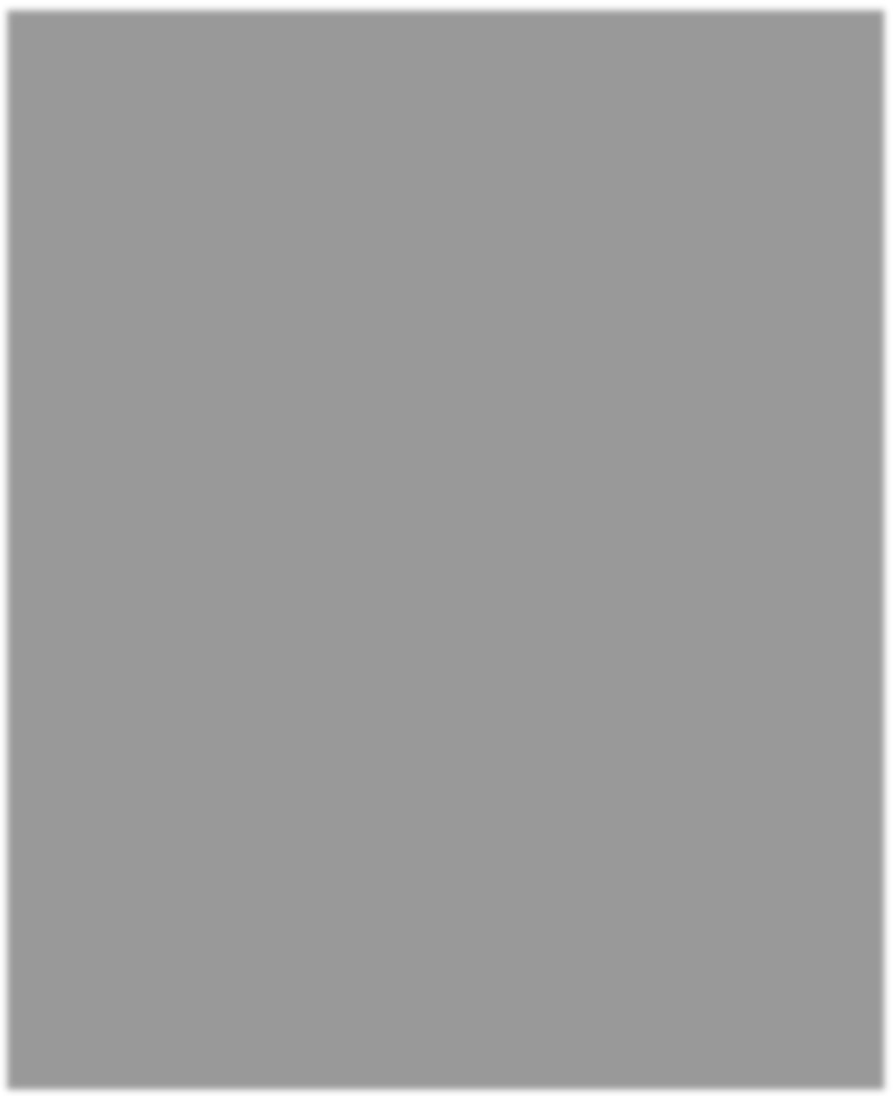 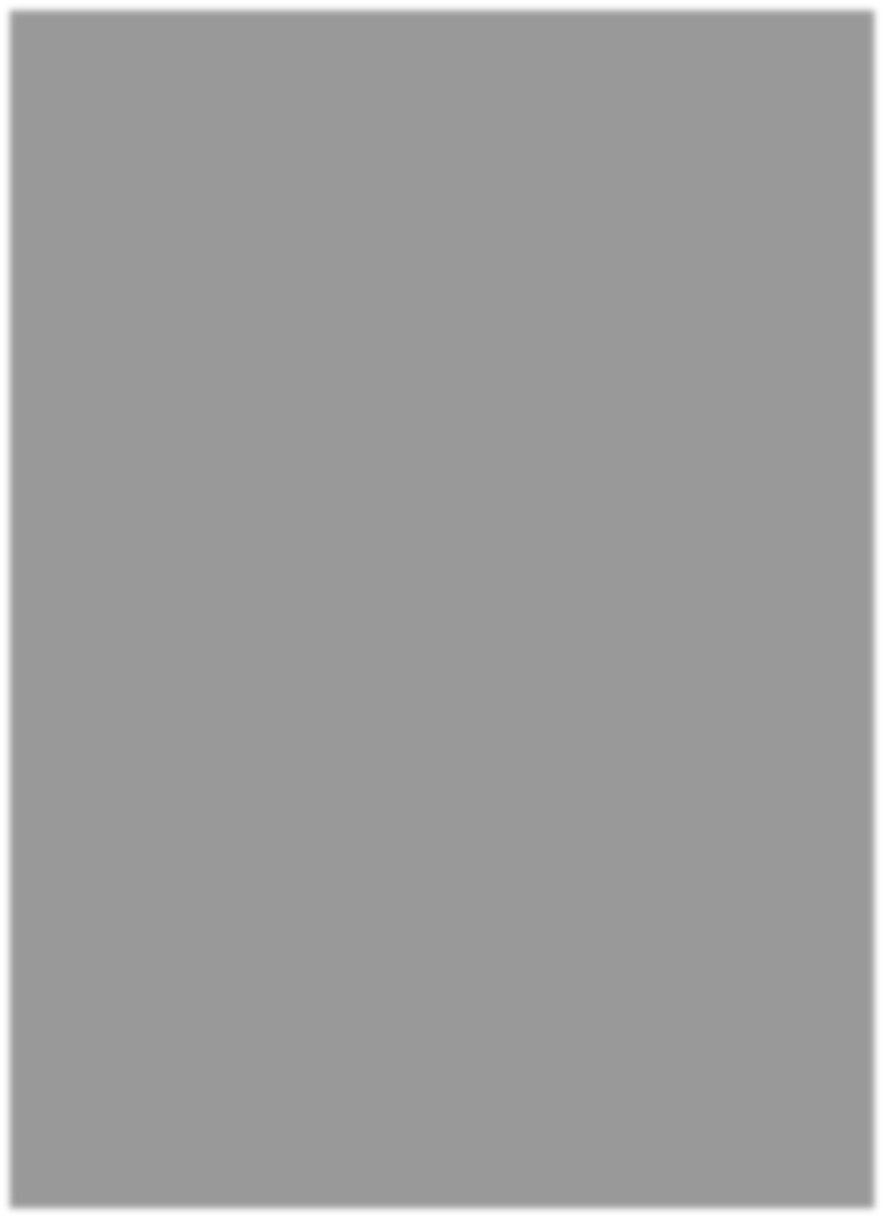 ESTADÍSTICA CURSO 2020-21 TOTALES POR TIPOS DE CENTROS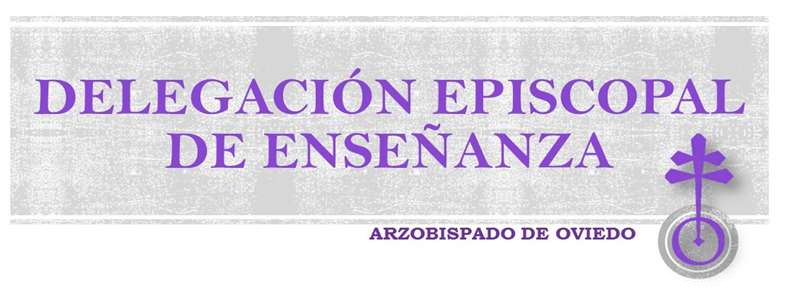 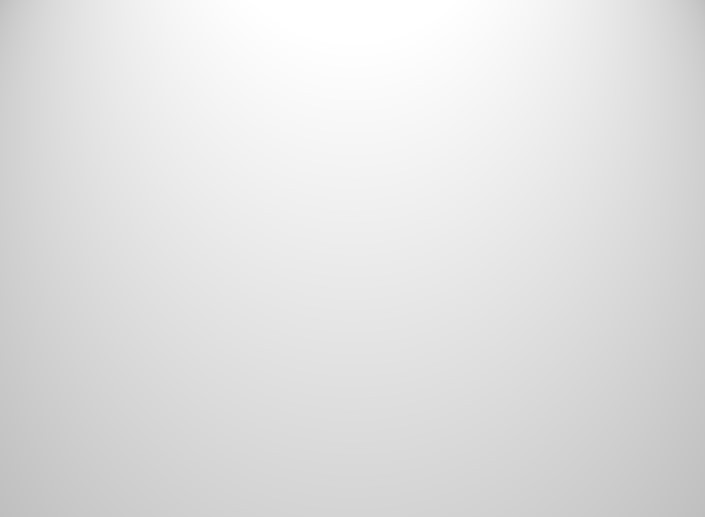 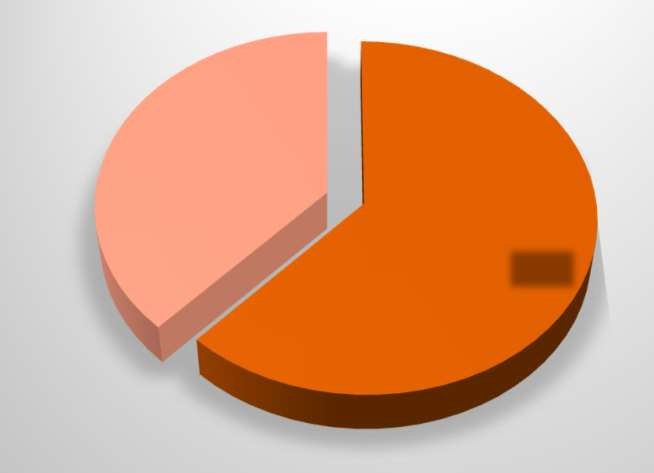 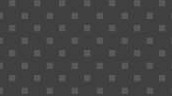 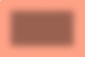 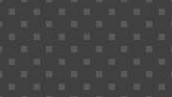 TOTALES POR TIPOS DE CENTROS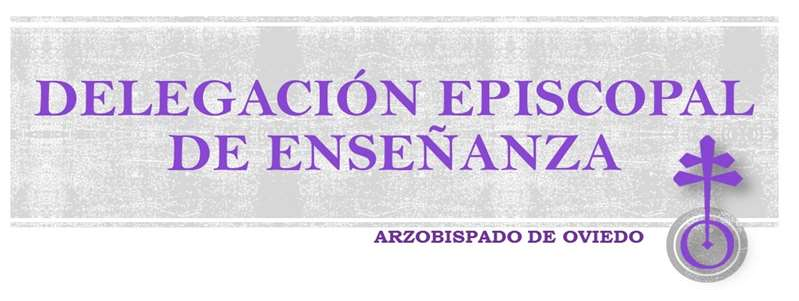 En este curso se incluyen los datos de 2º curso en el Bachillerato. Eso explica la diferencia con años anteriores que solo se ofertaba en 1º.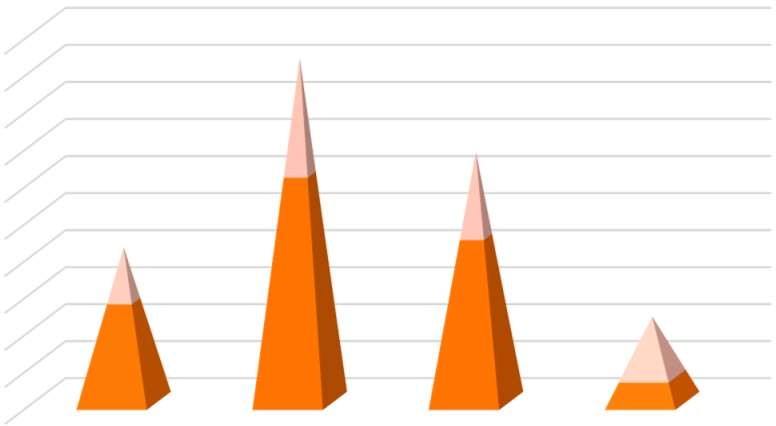 TOTALES POR ZONAS INFANTIL Y PRIMARIA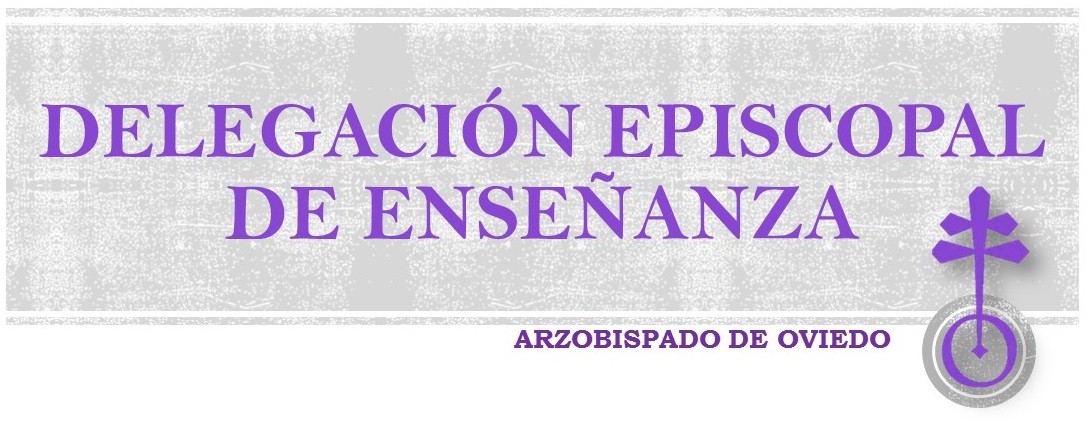 ESTADÍSTICA CURSO 2020-21 TOTALES POR ZONAS SECUNDARIA Y BACHILLERATO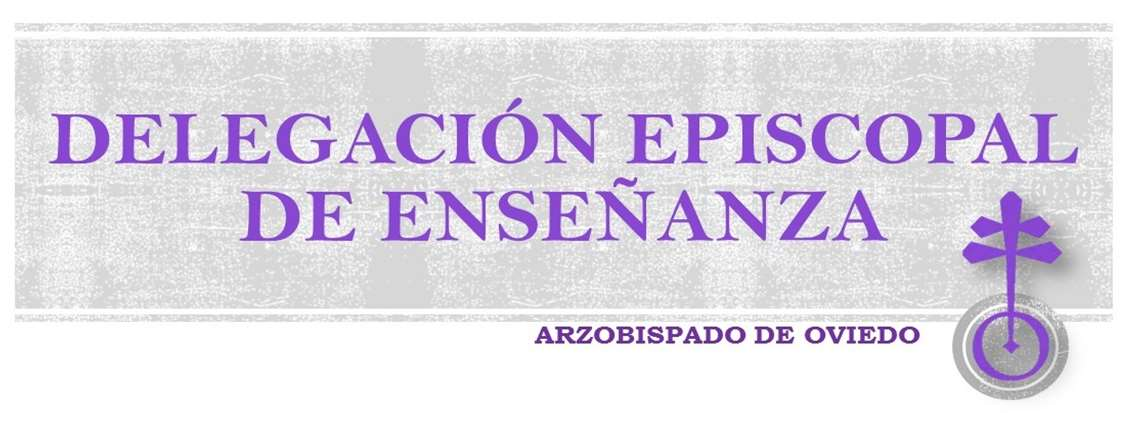 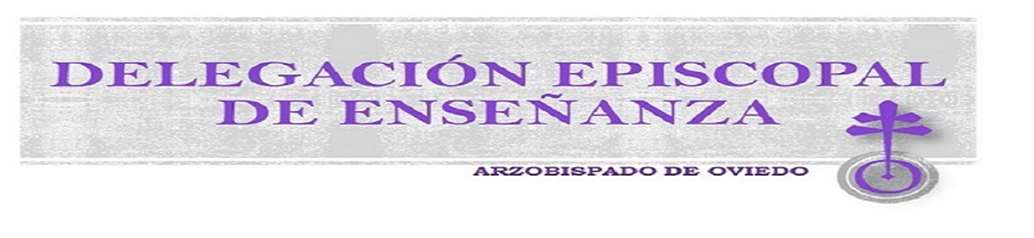 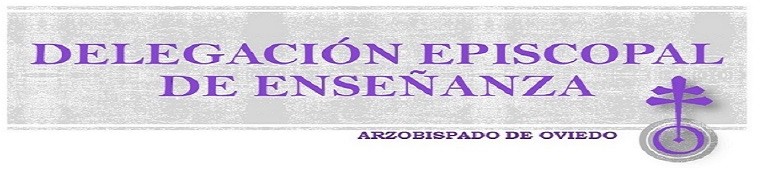 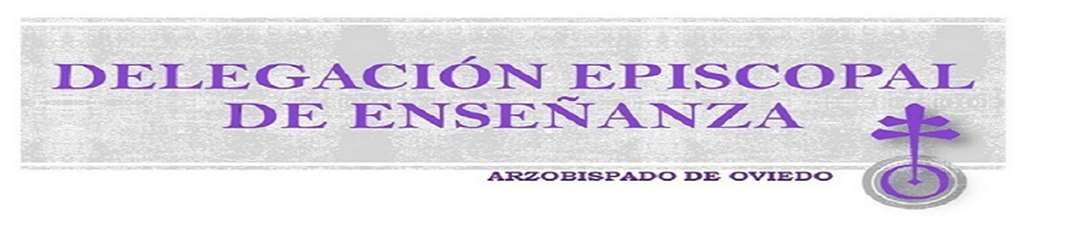 ESCUELA DE TULARIDAD PÚBLICA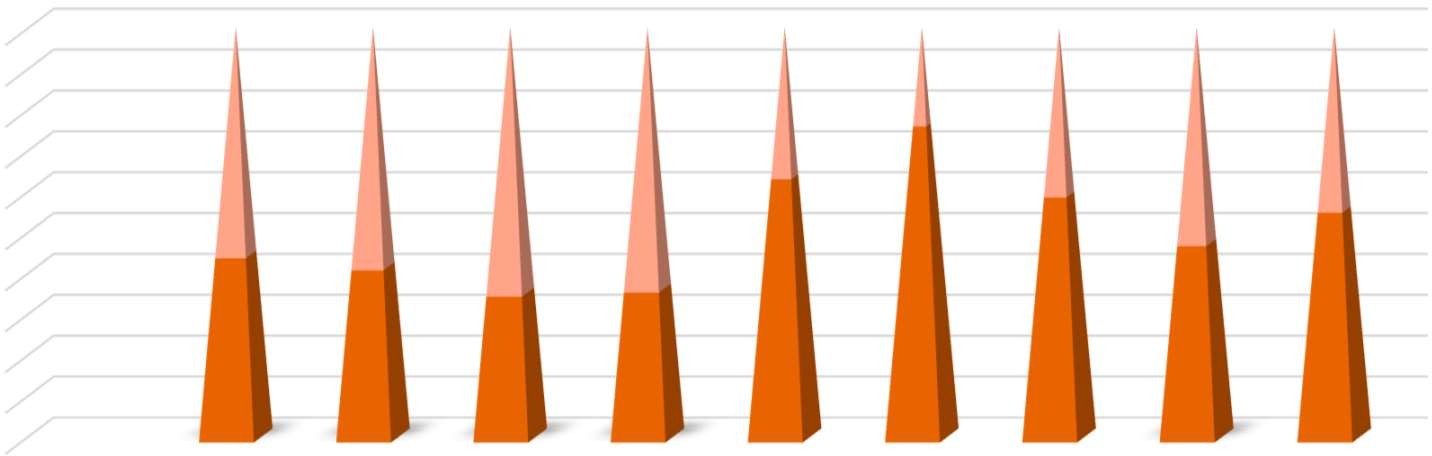 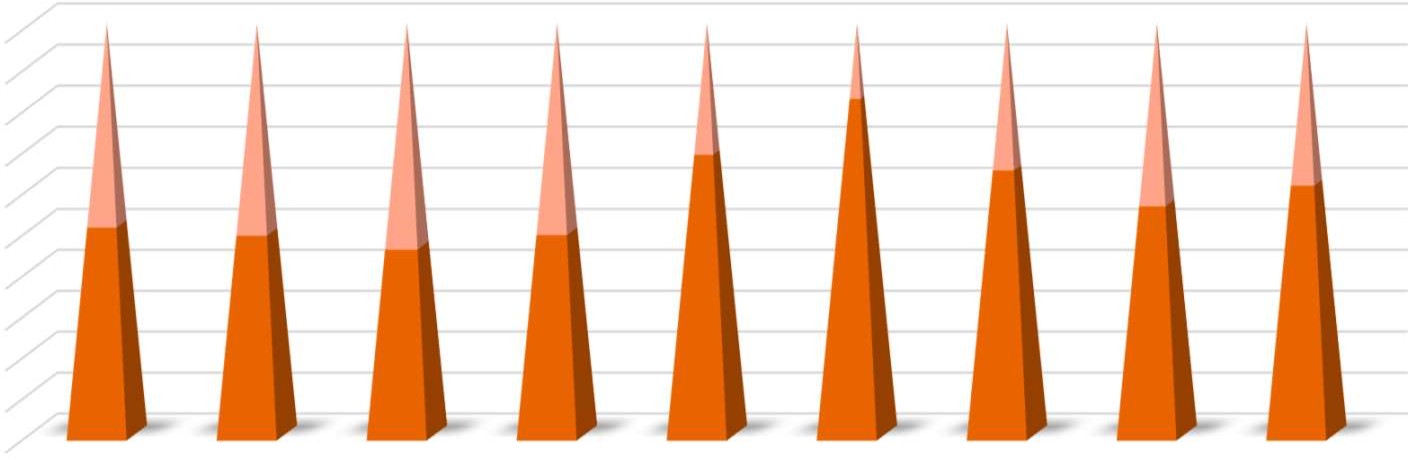 ESCUELA DE TULARIDAD PÚBLICA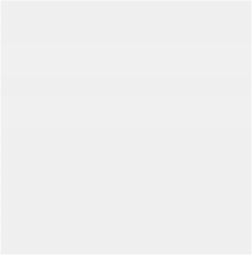 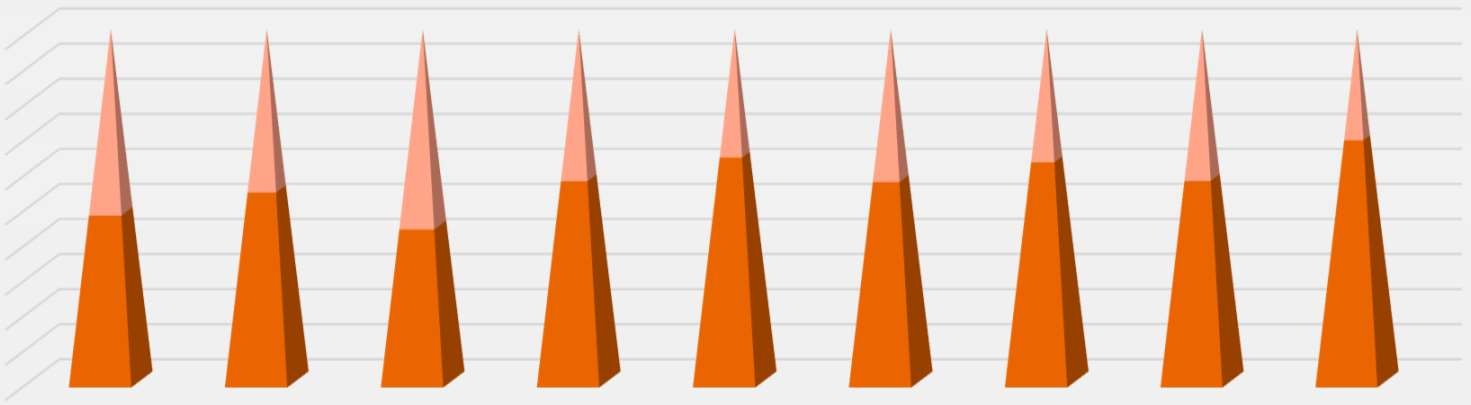 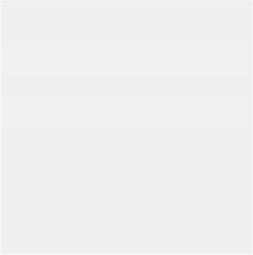 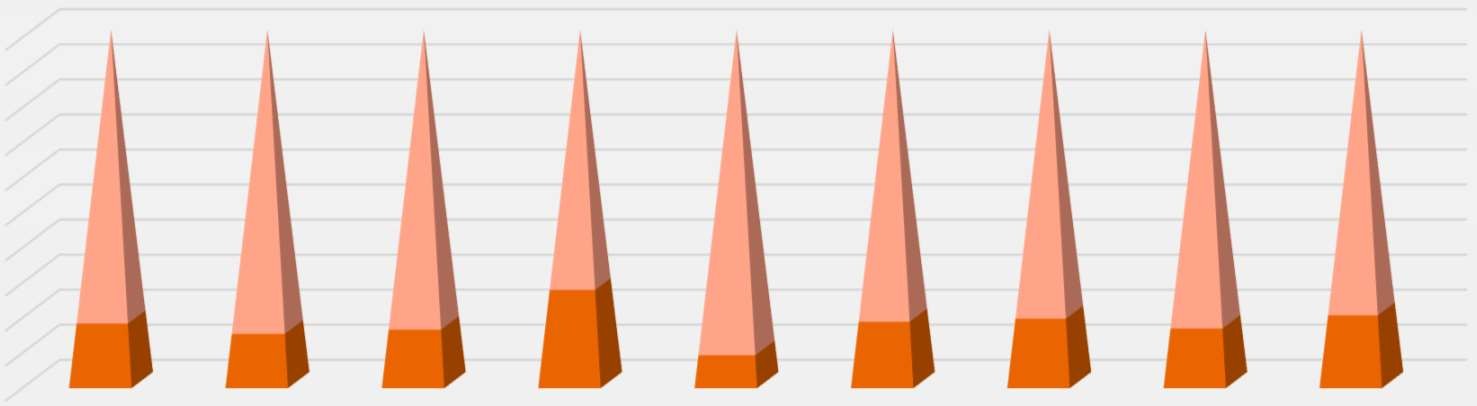 INFANTILESCUELA PÚBLICA CONCERTADASECUNDARIA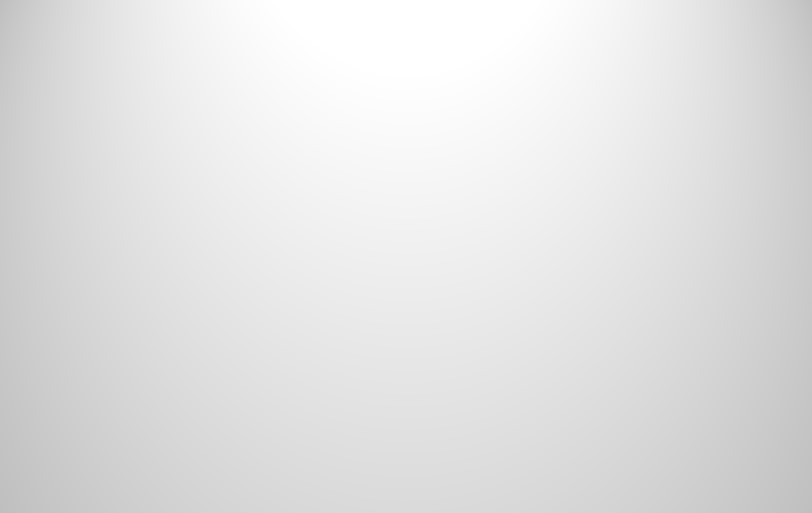 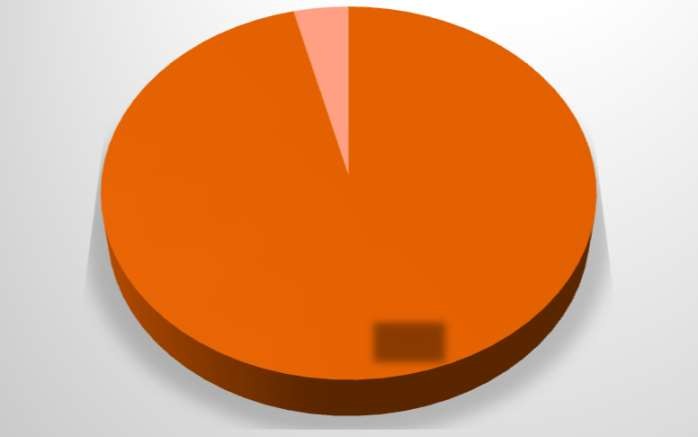 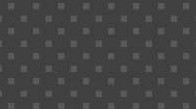 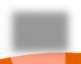 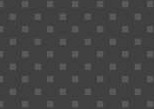 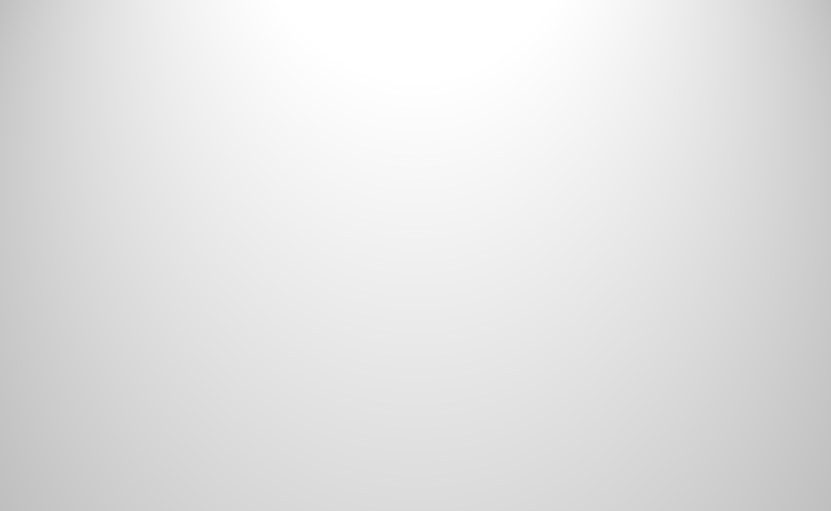 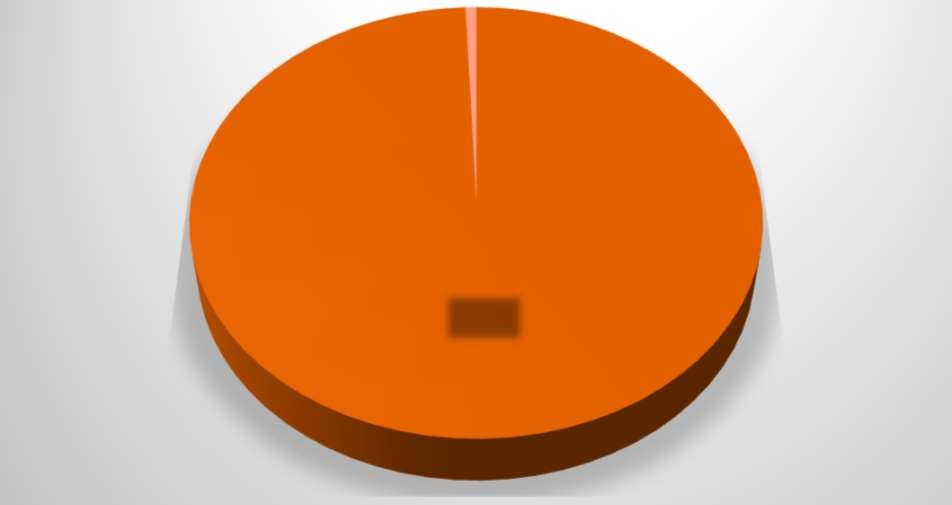 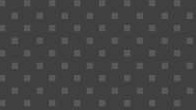 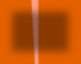 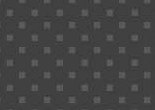 PRIMARIA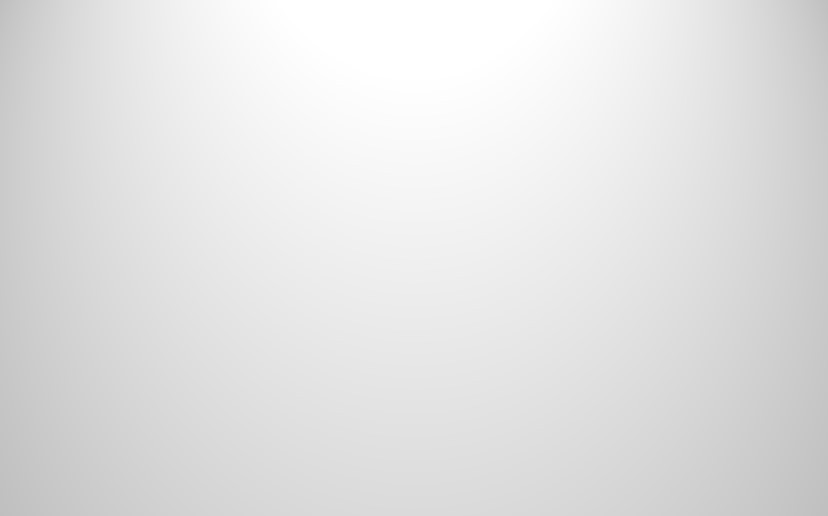 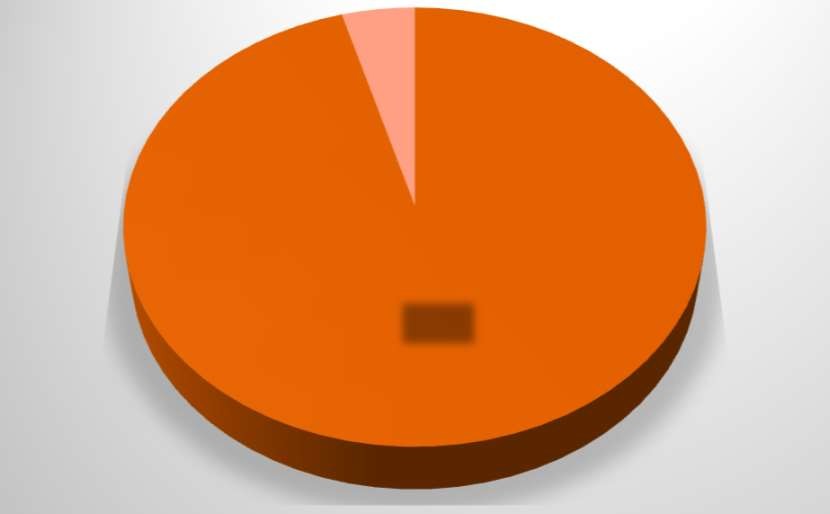 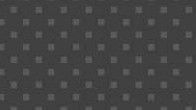 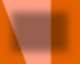 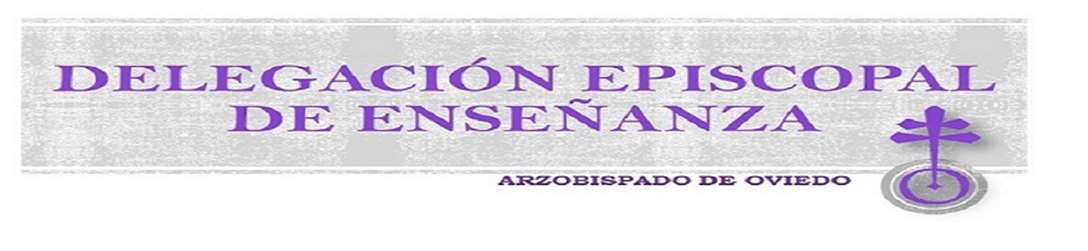 ESCUELA PÚBLICA CONCERTADA1º BACHILLER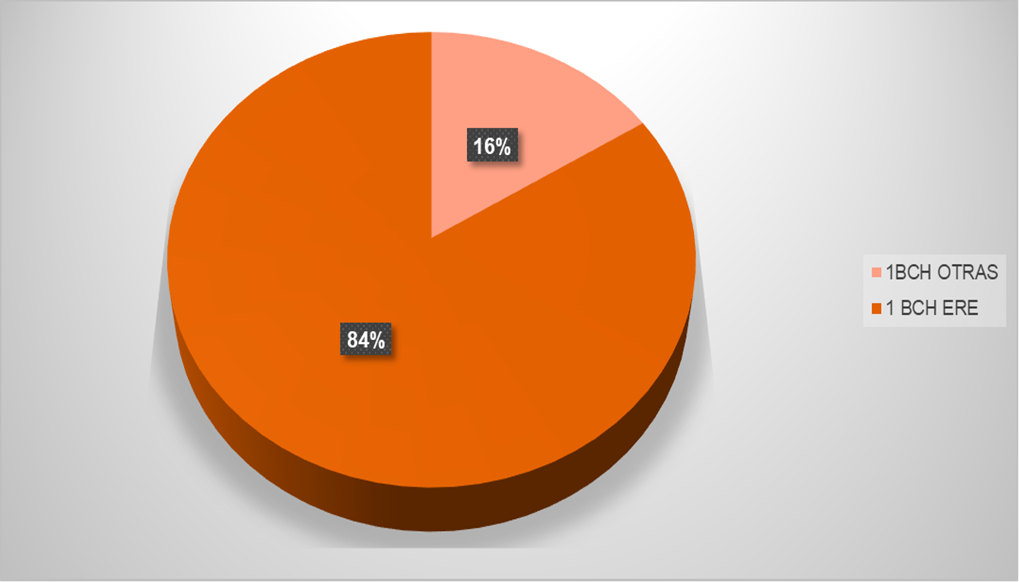 2º BACHILLER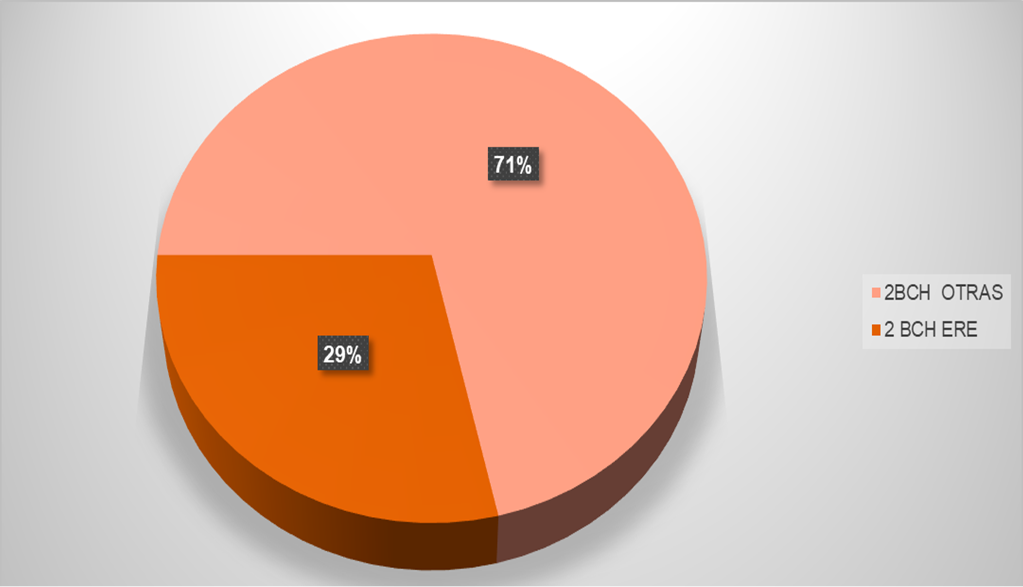 CURSO 2020-21CURSO 2020-21CURSO 2020-21CURSO 2020-21CURSO 2019-20CURSO 2019-20CURSO 2019-20CURSO 2019-20CURSO 2018-19CURSO 2018-19CURSO 2018-19CURSO 2018-19CURSO 2018-19CURSO 2017-18CURSO 2017-18CURSO 2017-18CURSO 2017-18TOTAL ERETOTAL ALTER.TOTAL% ERETOTAL ERETOTAL ALTER.TOTAL% ERETOTAL ERETOTAL ERETOTAL ALTER.TOTAL% ERETOTAL ERETOTAL ALTER.TOTAL% ERECENTROS DE TITULARIDAD PÚBLICAEEI Y CPINFANTIL610371021320546,22679373551414848,017237723768751411251,28822069041512454,35CENTROS DE TITULARIDAD PÚBLICAEEI Y CPPRIMARIA17831149673279854,3721646151553680158,822304723047156593870659,5420942136213456360,59CENTROS DE TITULARIDAD PÚBLICAIESESO12289105772286653,741519195752476661,34120431204391072115056,941004571751722058,33CENTROS DE TITULARIDAD PÚBLICAIESBACHILLERATO18896893878221,5110684200526820,279529523809476120,008413526436723,85CENTROS DE INICIATIVA SOCIALPRIVADOSINFANTIL4216821020,009912122045,0065065014079082,284010614627,40CENTROS DE INICIATIVA SOCIALPRIVADOSPRIMARIA36726363058,25689550123955,6115471547481202876,2835933469351,80CENTROS DE INICIATIVA SOCIALPRIVADOSESO22846269033,04464614107843,0410551055539159466,1918826245041,78CENTROS DE INICIATIVA SOCIALPRIVADOSBACHILLERATO161882047,84121221348,961101107018061,1120305040,00CENTROS DE INICIATIVA SOCIALPÚBLICOS CONCERTADOSINFANTIL732149737099,348444168861298,057965796571803699,12103513101066197,09CENTROS DE INICIATIVA SOCIALPÚBLICOS CONCERTADOSPRIMARIA123745051287996,08123241021242699,181068510685801076599,26133224181374096,96CENTROS DE INICIATIVA SOCIALPÚBLICOS CONCERTADOSESO96264471007395,569334142947698,5080478047146819398,2298934341032795,80CENTROS DE INICIATIVA SOCIALPÚBLICOS CONCERTADOSBACHILLERATO1430989241959,121061375143673,8949549536185657,831126365149156,97TOTALESTOTALESTOTALES695164261011212662,00771253847911560466,7173833738333733811117166,41753473348510883269,23CURSO 2020-2138%TOTAL ERE62%	TOTAL ALTER.CURSO 2020-2138%TOTAL ERE62%	TOTAL ALTER.CURSO 2020-2138%TOTAL ERE62%	TOTAL ALTER.CURSO 2020-2138%TOTAL ERE62%	TOTAL ALTER.CURSO 2020-2138%TOTAL ERE62%	TOTAL ALTER.CURSO 2020-2138%TOTAL ERE62%	TOTAL ALTER.CURSO 2020-2138%TOTAL ERE62%	TOTAL ALTER.CURSO 2020-2138%TOTAL ERE62%	TOTAL ALTER.CURSO 2020-2138%TOTAL ERE62%	TOTAL ALTER.CURSO 2020-21CURSO 2020-21CURSO 2020-21CURSO 2020-21CURSO 2019-20CURSO 2019-20CURSO 2019-20CURSO 2019-20CURSO 2018-19CURSO 2018-19CURSO 2018-19CURSO 2018-19CURSO 2017-18CURSO 2017-18CURSO 2017-18CURSO 2017-18TOTAL ERETOTAL ALTER.TOTAL% ERETOTAL ERETOTAL ALTER.TOTAL% ERETOTAL ERETOTAL ALTER.TOTAL% ERETOTAL ERETOTAL ALTER.TOTAL% ERECENTROS DE TITULARIDAD PÚBLICAEEI Y CPINFANTIL610371021320546,22679373551414848,01723768751411251,28822069041512454,35CENTROS DE TITULARIDAD PÚBLICAEEI Y CPPRIMARIA17831149673279854,3721646151553680158,8223047156593870659,5420942136213456360,59CENTROS DE TITULARIDAD PÚBLICAIESESO12289105772286653,741519195752476661,341204391072115056,941004571751722058,33CENTROS DE TITULARIDAD PÚBLICAIESBACHILLERATO18896893878221,5110684200526820,279523809476120,008413526436723,85CENTROS DE INICIATIVA SOCIALPRIVADOSINFANTIL4216821020,009912122045,0065014079082,284010614627,40CENTROS DE INICIATIVA SOCIALPRIVADOSPRIMARIA36726363058,25689550123955,611547481202876,2835933469351,80CENTROS DE INICIATIVA SOCIALPRIVADOSESO22846269033,04464614107843,041055539159466,1918826245041,78CENTROS DE INICIATIVA SOCIALPRIVADOSBACHILLERATO161882047,84121221348,961107018061,1120305040,00CENTROS DE INICIATIVA SOCIALPÚBLICOS CONCERTADOSINFANTIL732149737099,348444168861298,05796571803699,12103513101066197,09CENTROS DE INICIATIVA SOCIALPÚBLICOS CONCERTADOSPRIMARIA123745051287996,08123241021242699,1810685801076599,26133224181374096,96CENTROS DE INICIATIVA SOCIALPÚBLICOS CONCERTADOSESO96264471007395,569334142947698,508047146819398,2298934341032795,80CENTROS DE INICIATIVA SOCIALPÚBLICOS CONCERTADOSBACHILLERATO1430989241959,121061375143673,8949536185657,831126365149156,97TOTALESTOTALESTOTALES695164261011212662,00771253847911560466,71738333733811117166,41753473348510883269,23TOTAL POR ETAPASCURSO 2020-21CURSO 2020-21CURSO 2020-21CURSO 2020-21CURSO 2019-20CURSO 2019-20CURSO 2019-20CURSO 2019-20CURSO 2018-19CURSO 2018-19CURSO 2018-19CURSO 2018-19CURSO 2017-18CURSO 2017-18CURSO 2017-18CURSO 2017-18TOTAL POR ETAPASEREALTTOTAL% EREEREALTTOTAL% EREEREALTTOTAL% EREEREALTTOTAL% EREINFANTIL1346673192078564,791533676442298066,741585270862293869,111861173202593171,77PRIMARIA30572157354630766,0234659158075046668,6835279162205149968,5034623143734899670,66ESO22143114863362965,8424989103313532070,752114597927443768,352012678712799771,89BACHILLER333580701140529,2421414697683831,3115574240579726,8619873921590833,63TOTALES695164261011212662,00771253847911560466,71738333733811117166,41753473348510883269,23ZONAEI3 EREEI3 VEEI4 EREEI4 VEEI5 EREEI5 VEEI ERE TOTALEI VE TOTAL% EI ERE1PRI ERE1PRI VE2PRI ERE2PRI VE3PRI ERE3PRI VE4PRI ERE4PRI VE5PRI ERE5PRI VE6PRI ERE6PRI VEPRI ERETOTALPRI VE TOTAL% PRI EREAVILÉS241353322397359409922115944,313374373934094764244724434944105224572694258051,08CAUDAL11913210518310214632646141,4210314114815716215718216115419918917295398749,12GIJÓN3256153748144256511124208035,084886895536685667196778366748217318103843454345,83NALÓN961489920612621532156936,071291651341761582071741621911612241681010103949,29OCC. COSTA13188135721648943024963,33171821788717478169991907018878107349468,47OCC. INTERIOR10746131351454038312175,9915934122271453114729154431733891020281,83ORIENTE14912220212516411251535958,92205126197134266141259133235121261120142377564,74OVIEDO3975024445025185151359151947,225005436415356595377085137064687525123980310856,15SIERO20719223021228618172358555,282642122871943422113422033322023622171945123961,09CURSO 2020-211772219820422546228923586103710246,22235624292653238729482505313025793130249534022572178311496754,37ZONA1ESO ERE1ESO VE2ESO ERE2ESO VE3ESO ERE3ESO VE4ESO ERE4ESO VEESO ERE TOTALESO VE TOTAL%ESO ERE1 BACH ERE1BACH TOTAL% 1BCH ERE2BCH ERE2BCH TOTAL% 2BCH EREBACH ERETOTAL BACH% BACHEREAVILÉS4185634674594674434154551767192047,9315571321,7415570022,143310141321,939CAUDAL15416817517018610817112968657554,405521925,11171849,23917240317,866GIJÓN61810136848917077797007612709344444,03262157116,68260110923,445522268019,478NALÓN20023125319927117226011991467657,489930732,258818946,56118749637,702OCC. COSTA155123159124225862048374341664,112316713,7741013,96042726810,075OCC. INTERIOR7694777612433987737528057,253411429,821610615,0945022022,727ORIENTE218181272166268116245132100359562,777528925,955224021,66712752924,008OVIEDO6626416705938095447523532893213157,58247113121,8414583317,407392196419,959SIERO26818228514332612532090119954068,958828830,565025419,68513854225,461TOTAL27693196304228213383240631652199122891057753,741052485021,69837393221,2871889878221,51LOCALIDADNOMBRE DEL CENTROEI EREEI VE% EI ERE1PRI ERE1PRI VE2PRI ERE2PRI VE3PRI ERE3PRI VE4PRI ERE4PRI VE5PRI ERE5PRI VE6PRI ERE6PRI VEPRI ERE TOTALPRI VE TOTAL% PRI ERE1 ESO ERE1ESO VE2ESO ERE2ESO VE3ESO ERE3ESO VE4ESO ERE4ESO VEESO ERE TOTALESO VE TOTAL% ESO ERE1 BCH TOTAL1BCH ERE% 1BCH ERE2 BCH TOTAL2BCH ERE% 2BHC EREFP TOTALFP ERE% FP EREAVILÉSCOL PAULA FRASSINETTI13701005004605105205204903000100600590600560235010056005700AVILÉSCOL. PRINCIPADO141843,82104121110717119324388231,67719189127116484153,93AVILÉSCOL. NTRA. SRA. DEL BUEN CONS54010024025027024023026014901003002902102401040100AVILÉSCOL. SALESIANOS SANTO ÁNGEL1290100470510490520480530300010060060061059024001004848100493775,51AVILÉSCOL. SAN FERNANDO21901007426861591101010851588145258086,789624103157941852636310677,399AVILÉSCOL. SAN NICOLÁS DE BARI3201001301401802202102601140100300250240190980100AVILÉSCOL. SANTA LUISA DE MARILLAC4101001208024019019026010801002602802702301040100AVILÉSCOL. SANTO TOMÁS56010019018023026020026013201003002902502001040100COLLOTOCOL. AMOR MISERICORDIOSO69010018024023025025025014001003003002802201100100CORVERAC.E.I. SAGRADA FAMILIA710100EL ENTREGOCOL. SAGRADA FAMILIA4001002201701301502702001140100220200230180830100GIJÓNC.E.I. EL BIBIO600100GIJÓNC.E.I. SAN EUTIQUIO290100GIJÓNCES. SAN EUTIQUIO-LA SALLE1040102019300GIJÓNCOL CORAZÓN DE MARÍA28501001040101010001010108010406180100120012101200121048201001101101009400GIJÓNCOL. FUNDACION REVILLAGIGEDO000053000GIJÓNCOL. LA ASUNCIÓN25501008107708008108007504740100900920870900359010080801009200GIJÓNCOL. LA INMACULADA22501007507607807707807904630100920900900900362010089891008500GIJÓNCOL. LA MILAGROSA250010025025025025025025015001002502502502501000100GIJÓNCOL. LOPEZ Y VICUÑA000000000000000000160220250290920100GIJÓNCOL. MONTEDEVA224010033442649314443324134344120824446,02385243463651394615619544,44GIJÓNCOL. PATRONATO SAN JOSÉ77010032037033044048050024401005804805004402000100GIJÓNCOL. SAN MIGUEL15101005205205005005005403080100580610592570235299,16GIJÓNCOL. SAN VICENTE DE PAUL115010050050050050050050030001005005005005002000100GIJÓNCOL. SANTO ÁNGEL DE LA GUAR69010030036046050050046025801005905604904702110100GIJÓNCOL. VIRGEN MEDIADORA1460100500510510530500510306010060061058058023701004949100524790,38GIJÓNCOL. VIRGEN REINA7101002502602602502302701520100280250200260990100L. LLANERACOL. LOS ROBLES3801001902502002502502601400100300300300280118010025251003100LA BARGANIZACOL. PEÑAMAYOR6101001301601902502702901290100300290300300119010021211001800LA FELGUERACOL. BEATA IMELDA-SANTO TOM86010031023039050049050024201004905504505702060100291551,722100LA FELGUERACOL. LA SALLE86297,72112304343413604452011194,81521500460450193199,485LUARCACOL. JOSÉ GARCÍA FERNÁNDEZ43010090140210230160180101010012020016029077010000000MERESCOL. MERES87601006504606106506907703830100670760740610278010048481005656100MIERESCOL. SANTO DOMINGO98010037025048049042043024401004404502603601510100NAVIACOL. SANTO DOMINGO4601002102001802401902001220100200270160230860100NOREÑACOL. NTRA. SRA. DE COVADONGA5901002001902402302502601370100270260260190980100OVIEDOCOL. AMOR DE DIOS12601003404304505204904502680100470570540520210010023231002424100OVIEDOCOL. DULCE NOMBRE DE JESÚS20801006907907508007607504540100900890900880357010064641008383100OVIEDOCOL. FUNDACION MASAVEU000034700OVIEDOCOL. LA INMACULADA134010069069070074073076043101005906108407102750100OVIEDOCOL. LA MILAGROSA115010051055057050069069035101007106908207102930100OVIEDOCOL. LOYOLA22001007307507607607707404510100800900880880346010053531006100OVIEDOCOL. MARISTAS AUSEVA1480100490500500490530510302010059063063061024601001081081009300OVIEDOCOL. NAZARET96010022027036043049047022401004305405505302050100OVIEDOCOL. SAGRADA FAMILIA44501011000506335152541368614410204530,77OVIEDOCOL. SAN IGNACIO22601007507508107507907904640100900910900900361010092921009000OVIEDOCOL. SANTA MARÍA DEL NARANC3120100116112601223125012411291742699,201422143614711600592998,5087871001014443,56OVIEDOCOL. SANTA TERESA DE JESÚS146010052052052053051050031001006006105906002400100484810000OVIEDOCOL. SANTO ÁNGEL DE LA GUAR89010028042037047050049025301005105005404201970100OVIEDOCOL. SANTO DOMINGO666010043049050050050051029301005605905905302270100442556,823500P. LAVIANACOL. MARÍA INMACULADA62010019015022012025024011701002802302502401000100P. LENACOL. SAGRADA FAMILIA-EL PILAR350010020014018025025024012601002803003302001110100272710027271004300PRAVIACOL. REINA ADOSINDA582569,91718101027825131792191176763,59138231425112115824863,08RIBADESELLACOL. NTRA. SRA. DEL ROSARIO49010012017022017020017010501001801500000330100S. LANGREOCOL. NTRA. SRA. DEL ROSARIO4201001601801902002502501230100160270270190890100VILLAVICIOSACOL. SAN RAFAEL5801001902102502602302401380100280210200250940100TOTAL73214999,318591001899872077792159682177742203971237450596,08239911924859823991272343103962644795,561205101283,98117131827,16111300,00LOCALIDADNOMBRE DEL CENTROEI EREEI VE% EI ERE1PRI ERE1PRI VE2PRI ERE2PRI VE3PRI ERE3PRI VE4PRI ERE4PRI VE5PRI ERE5PRI VE6PRI ERE6PRI VEPRI ERE TOTALPRI VE TOTAL% PRI ERE1ESO ERE1ESO VE2ESO ERE2ESO VE3ESO ERE3ESO VE4ESO ERE4ESO VEESO ERE TOTALESO VE TOTAL% ESO ERE1BCH TOTAL1BCH ERE% 1BCH ERE2BCH TOTAL2BCH ERE% 2BHC EREGIJÓNCOL. LA COROLLA42010016419623628839327201524776,380540470460560203038004100GRANDACOL. LAUDE PALACIO DE GRAND090071116916171017181036171038155,98302341203726323114010058,3342004300L. LLANERACOL. ECOLE03801071091215111011152211766753,15930162011191322499135211676,191900MIERESCOL. LASTRA0400310962135146111114366834,6210147231313918396836,45TOTAL421682036325430535154497439966236726358,254912164110611045412722846233,041011615,8410300